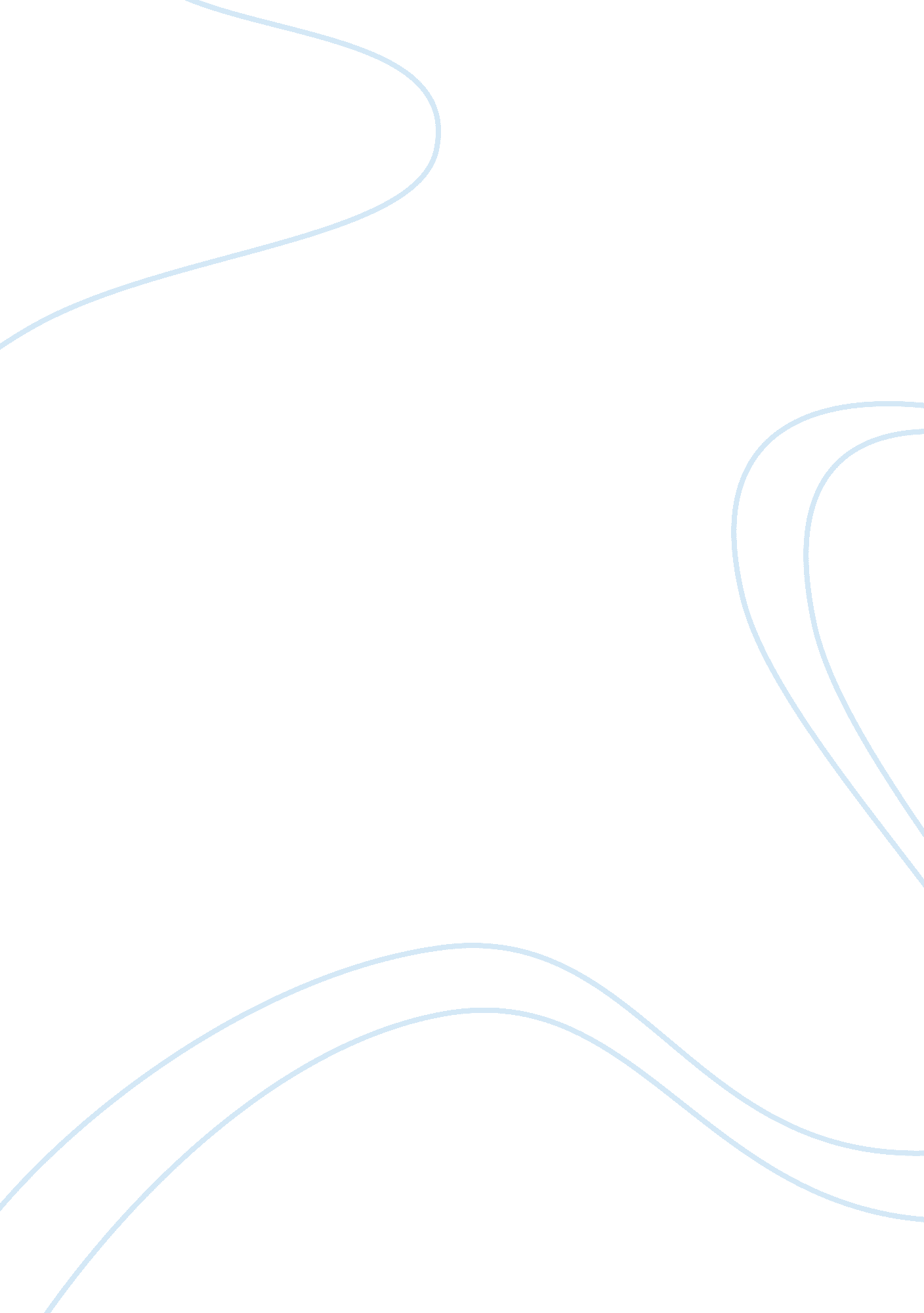 Reaction paper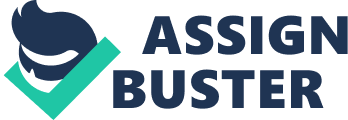 David Cole through the series of videos presents a very compelling argument on the real story behind the Holocaust. The rationale that supports theproposition that there had been no gas chambers had been more credible because of the footages and the interviews that he had obtained in his visit to Auschwitz. It cannot be dispelled that there had been more than one opposing claims that had been propagated and this had been caught on tape. This includes the difference in the claim of the guide, the supervisor and museum director Dr. Franciszek Piper himself regarding the ceiling holes and whether or not they have been kept in the original state. He himself admits that Zyklon B had been used for delousing and as claimed, 95% of the gas had been to address infectation problems leaving only 5% to kill people. The real question redounds to the verity of the extermination of over 4 million Jews in the Holocaust as proliferated in hundreds of books. The revisionist view definitely stimulates critical thinking and appreciation of the facts as presented. If indeed Cole is correct in saying that there had been no extermination and that we had all been victims of Soviet deception and of exaggerated number and facts then the truth continues to be beyond our grasp. I guess much like everyone else, we had been emotionally invested in the gruesome stories of the holocaust which makes for a riveting story. But a good story and the truth are two different things. The search for the truth is perhaps among the most difficult endeavor to take. History can dependent and subjective. Cole’s allegation that Rudolf Franz Ferdinand Hoess had been tortured to admit to the killings through gas chambers and his subsequent execution in Auschwitz after the Nuremberg Trial is but a farce which had fooled everybody. If this were true, then the concept of justice as we know it must be reconsidered. More than this, it imparts to us that whether we believe these propositions or not, it is important to be more critical with the information presented to us. Otherwise, propaganda will always get the best of us and people would remain to be victims of the interests of others. Bibliography Cole, David. “ David Cole interviews with Dr Franciszek Piper.” YouTube. com. 21 June 2010. Retrieved 23 February 2011. http://www. youtube. com/watch? v= O0hI1PdoWEA&feature= related 